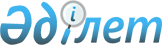 Об утверждении тарифов для населения на сбор, транспортировку, сортировку и захоронение твердых бытовых отходов по городу Каражал и поселку ЖайремРешение Каражалского городского маслихата области Ұлытау от 28 марта 2024 года № 150
      В соответствии с подпунктами 3) пункта 3 статьи 365 Экологического кодекса Республики Казахстан, подпунктом 15 пункта 1 статьи 6 Закона Республики Казахстан "О местном государственном управлении и самоуправлении в Республике Казахстан", Приказом Министра экологии, геологии и природных ресурсов Республики Казахстан от 14 сентября 2021 года № 377 "Об утверждении Методики расчета тарифа для населения на сбор, транспортировку, сортировку и захоронение твердых бытовых отходов" (зарегистрирован в Министерстве юстиции Республики Казахстан за номером 24382) Каражалский городской маслихат РЕШИЛ:
      1. Утвердить тарифы для населения на сбор, транспортировку, сортировку и захоронение твердых бытовых отходов по городу Каражал согласно приложению 1 к настоящему решению.
      2. Утвердить тарифы для населения на сбор, транспортировку и сортировку твердых бытовых отходов по поселку Жайрем согласно приложению 2 к настоящему решению.
      3. Признать утратившим силу решение Каражалского городского маслихата "Об утверждении тарифов для населения на сбор, транспортировку, сортировку и захоронение твердых бытовых отходов по городу Каражал" от 27 декабря 2023 года №102 (зарегистрировано в Реестре государственной регистрации нормативных правовых актов за номером 191986).
      4. Настоящее решение вводится в действие по истечении десяти календарных дней после дня его первого официального опубликования. Тарифы для населения на сбор, транспортировку, сортировку и захоронение твердых бытовых отходов по городу Каражал Тарифы для населения на сбор, транспортировку и сортировку твердых бытовых отходов по поселку Жайрем
					© 2012. РГП на ПХВ «Институт законодательства и правовой информации Республики Казахстан» Министерства юстиции Республики Казахстан
				
      Председатель городского маслихата

З.Оспанова
Приложение 1 к решению
Каражалского городского маслихата
от 28 марта 2024 года
№ 150
Наименование
Расчетная единица
Тенге (с учетом налога на добаленную стоимость)
Домовладения благоустроенные и неблагоустроенные 
в месяц с 1-го жителя
380,00
Годовой тариф для физических и юридических лиц на единицу (объем)
1 м3
2425,55Приложение 2 к решению
Каражалского городского маслихата
от 28 марта 2024 года
№ 150
Наименование
Расчетная единица
Тенге (с учетом налога на добаленную стоимость)
Домовладения благоустроенные и неблагоустроенные 
в месяц с 1-го жителя
212,46
Годовой тариф для физических и юридических лиц на единицу (объем)
1 м3
2258,01